Arbeitsblatt «Online-Medien beurteilen» 								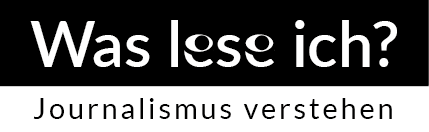 Sammelt in der Gruppe mindestens vier Beispiele von Online-Medien, die ihr selbst nutzt oder von denen ihr gehört habt und ungefähr wisst, wozu sie dienen und wie sie funktionieren. Überlegt euch bei jedem Beispiel: Was ist der Zweck? (News? Kommunikation? Wissen nachschlagen? usw.)Wieso finden die Leute das Medium cool?Gibt es bei diesem Medium auch mögliche Gefahren? Notiert dies in Stichworten. Vielleicht gibt es nicht bei jedem Medium eine Gefahr.Medium (Name)Dazu dient es:Das ist cool daran:Mögliche Gefahr: